Bus StopGraham Gouldman (as recorded by The Hollies 1966)or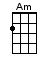 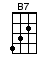 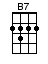 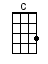 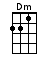 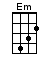 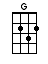 INTRO:  / 1 2 3 4 / [Am] / [G] / [Am] / [G] /[Am] Bus stop [G] wet day [Am] she's there [G] I say[Am] Please share [G] my um-[Am]brel-[G]la[Am] Bus stop [G] bus goes [Am] she stays [G] love grows[Am] Under [G] my um-[Am]brel-[G]la[C] All that [G] summer [Am] we enjoyed it[Dm] Wind and rain and [Em] shine[Am] That um-[G]brella [Am] we em-[G]ployed itBy [Am] August [G] she was [Am] mine[C] Every morning [B7] I would see her [Em] waiting at the [C] stopSometimes she'd [Am] shop and she would [B7] show me what she’d [Em] bought [Em][C] Other people [B7] stared as if we [Em] were both quite in-[C]saneSomeday my [Am] name and hers are [B7] going to be the [Em] same [Em][Am] That's the [G] way the [Am] whole thing [G] started[Am] Silly [G] but it's [Am] true [G]A-[Am]thinking [G] of a [Am] sweet ro-[G]manceBe-[Am]ginning [G] in that [Am] queue [G][C] Came the [G] sun, the [Am] ice was melting[Dm] No more sheltering [Em] nowBut [Am] nice to [G] think that [Am] that um-[G]brella[Am] Led me [G] to a [Am] vowINSTRUMENTAL:  < Optional >[Am][G] / [Am][G] / [Am][G] / [Am][G] /[Am][G] / [Am][G] / [Am][G] / [Am] /[C] Every morning [B7] I would see her [Em] waiting at the [C] stopSometimes she'd [Am] shop and she would [B7] show me what she’d [Em] bought [Em][C] Other people [B7] stared as if we [Em] were both quite in-[C]saneSomeday my [Am] name and hers are [B7] going to be the [Em] same [Em][Am] Bus stop [G] wet day [Am] she's there [G] I say[Am] Please share [G] my um-[Am]brel-[G]la[Am] Bus stop [G] bus goes [Am] she stays [G] love grows[Am] Under [G] my um-[Am]brel-[G]la[C] All that [G] summer [Am] we enjoyed it[Dm] Wind and rain and [Em] shine[Am] That um-[G]brella [Am] we em-[G]ployed itBy [Am] August [G] she was [Am] mine[Am][G] / [Am][G] / [Am][G] / [Am]www.bytownukulele.ca